Class/Subject: Philosophy Lesson 29: “Ethics in Politics” Objective(s): SWBAT self-evaluate their ethical compass and extrapolate what they constitute ethical policies for a number of political issues.   Unit- “ETHICS”Philosophical Quote of the Day: “The first method for estimating the intelligence of a ruler is to look at the men he has around him.- Niccolo MachiavelliPhilosophical Song of the Day: “What’s Going On?” by Marvin Gaye https://www.youtube.com/watch?v=H-kA3UtBj4MKey Points of the Day: Ethics in its simplest form is the evaluation of what is wrong and right, in politics this can prove difficult.In a Democratic Republic, law in theory is supposed to reflect the consensus of the peopleIn a culturally pluralistic society, consensus is difficult to achieve. Do politicians vote out of ethics, or for other motives? What does ethical vs. unethical policy look like? How do you achieve this with social issues that are difficult to justify with empirical arguments? Journal Entry: “Pretend yourself to be a policy-maker. Choose one political issue and research the most ethical and logical policy. Create a short presentation to give to your classmates and be prepared to answer their critiques and objections. .Featured philosopher and supplemental reading: “The Prince” by: Niccolo Machiavelli  Niccolò di Bernardo dei Machiavelli was a Florentine historian, politician, diplomat, philosopher, humanist, and writer during the Renaissance. He is best known for his honest depiction of politics in his highly influential work, “The Prince”. This stands in stark contrast to the idealistic, lofty portrayal of politics found in Plato’s, “Republic”.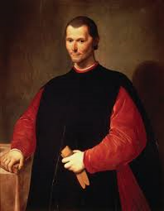 